EMPLOYMENT CONFIRMATION LETTERCompany Name AddressTel:  XXXXXXXXXFax:  XXXXXXXX [Email}Company reg. no. XXXX06 September 20XX RE: Confirmation of Employment   Dear Sir/Madam This letter serves to confirm that Mr. ABC is permanently employed by [Company Name] from the [Date]. Mr. ABC is employed in the capacity of a Safety Officer. Please do not hesitate to contact me should you require any further information. Yours sincerely  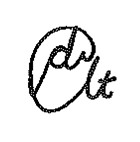 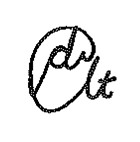 NameHuman Resource Department  Tel: XXXXXXXXXX Email:  